З перших днів навчання предмет «Природознавство» викликає у дітей інтерес. Вони із задоволенням гортають підручник, розглядають вміщені в ньому ілюстрації, відновлюють у пам’яті елементарні знання про природу. Однак уже через декілька занять для частини школярів предмет стає нецікавим. Для того щоб розібратися, чому так відбувається, насамперед, потрібно розглянути специфіку курсу «Природознавство». Його мета — формування в учнів уявлень та елементарних понять про об’єкти і явища природи, взаємозв’язки і взаємозалежності між ними. Цієї мети неможливо досягнути тільки шляхом запам’ятовування і відтворення окремих фактів. Необхідно забезпечити певний рівень розумової діяльності учнів, їх пізнавальну активність та самостійність, а в класі, як правило, знаходяться діти різного рівня розвитку психічних процесів (сприймання, мислення, уваги тощо), що зумовлено як біологічними факторами, так і якістю попереднього навчання. Тож від врахування індивідуальних особливостей школярів значною мірою залежить успішне засвоєння природничих знань, умінь і навичок на одних уроках, їх розширення, узагальнення чи конкретизація та використання на інших.Основною формою організації навчання є урок. На уроках вивчається матеріал, визначений програмою. У процесі навчання природознавства використовується специфічний тип уроку — предметний. Він має свою історію теоретичної розробки в методиці викладання предмета та практичного застосування в початковій школі. Вперше термін „предметний урок” був введений О. Гердом у методичному посібнику для вчителів „Предметні уроки в початковій школі”. Основною метою таких уроків, за словами вченого, є формування у дітей цілісного уявлення про предмети і явища навколишнього світу. Мета досягається за умови безпосереднього сприймання учнями об'єктів природи, аналізу й порівняння здобутих фактів, їх узагальнення і формування необхідних висновків, а також перевірки висновків доступними дослідами. Особливість предметного уроку полягає в тому, що власне предметний зміст, яким оволодівають учні у процесі уроку, передбачає різнобічне вивчення конкретного тіла або явища природи: виявлення ознак, властивостей структури, встановлення зв’язків і залежностей з іншими об’єктами, умов існування або протікання, походження, способів добування або вирощування, важливості людини. Саме тому доцільно, щоб на такому уроці діти працювали з натуральними, живими природними об’єктами. Це — одна із складових частин успіху його проведення. Якщо відсутня можливість їх забезпечення, тоді використовують гербарні та колекційні зразки. Роздавальні натуральні засоби наочності для кожного предметного уроку учні можуть виготовити заздалегідь під безпосереднім чи опосередкованим керівництвом учителя.Предметний урок вимагає від учителя великої підготовчої роботи.Складаючи конспект предметного уроку, вчитель повинен чітко визначити:навчальну, розвивальну та виховну мету уроку;якими вміннями і навичками повинні оволодівати учні;що треба записати і замалювати в зошиті;практичну роботу на уроці;розподіл часу за видами роботи.Усі нові досліди вчитель має напередодні обов’язково проробити сам. Це дасть можливість точно врахувати, скільки часу займе дана робота, і визначити якість проведення досліду. Інколи вчитель повинен підготувати інструкцію для проведення роботи.Для технічної допомоги вчитель у кожному класі з числа учнів обирає 2-3 асистенти, які допомагають учителеві підготувати все, що потрібно для уроку і на самому уроці.Досліди, що проводяться на предметних уроках учнями, повинні бути безпечними і нешкідливими. Про поводження з приладами, лабораторним посудом вчитель проводить відповідний інструктаж із правил техніки безпеки.Починати предметний урок доцільно із вступної бесіди, завдання якої — відновити в пам’яті учнів раніше бачене або вивчене і тим самим підготувати їх до свідомого сприймання нового матеріалу. Наприклад, повідомивши, що сьогодні вивчатимуть пісок і глину, і показавши ці речовини, вчитель запитує учнів, що вони знають про них. За допомогою подібних запитань вчитель не тільки виявляє знання дітей про об’єкт, а й готує їх до сприймання нової інформації.Після вступної бесіди вчитель роздає предмети учням на парти і організовує спостереження. Він ставить послідовно ряд запитань і спрямовує увагу дітей на найістотніші ознаки й властивості предмета. Спочатку з’ясовують загальні ознаки, далі переходять до деталей. При цьому вчитель не повинен наперед називати ознаки чи властивості об’єкта або повідомити готові висновки.Велике значення має порівняння предметів, що вивчаються, одного з одним та з раніше вивченими. Це сприяє кращому розумінню й засвоєнню особливостей предмета і дає матеріал для мислення. Порівняння різних об’єктів за їх ознаками збуджує в учнів інтерес до спостережень, привчає робити узагальнення.Доцільно використовувати уроки-екскурсії. На уроці-екскурсії процес навчання реалізується не в умовах класного приміщення, а в природі під час безпосереднього спілкування учнів з об’єктами і явищами природи. Уроки-екскурсії мають великий виховний вплив на дітей. Сприймання краси природи, до якого їх постійно спонукають, відчуття гармонії, її доцільності, на якій зосереджується їхня увага, сприяють розвитку естетичних почуттів, позитивних емоцій, доброти, дбайливого ставлення до всього живо.У початковій школі екскурсії в природу доцільно проводити як на початку вивчення теми, так і наприкінці, коли матеріал вже вивчено в класі. Найдоцільніше проводити дослідницьку екскурсію на початку вивчення теми. У відносно невимушеній обстановці школярі вчаться спілкуватись між собою під час виконання спільних завдань, поводитися один з одним та навколишнім світом.Педагогічна цінність уроків-екскурсій ще й в тому, що все побачене і зібране на екскурсії, є матеріалом, на якому вчитель будує урок у класі, практичну роботу. На екскурсіях діти збирають різні природні матеріали: корисні копалини, плоди і насіння, жуків-шкідників, окремі рослини або їх частини. Уроки-екскурсії у природі, дають можливість краще усвідомити і сприйняти дану тему, чого не можна зробити на комбінованому уроці.Проте є й такі теми, які вивчаються лише на комбінованих уроках, і до яких не доцільно застосовувати інші форми роботи. Цей тип уроку найпоширеніший у сучасній початковій школі. На комбінованому уроці можливо досягти двох або кількох дидактичних цілей. На такому уроці йде активна робота з повторення, вивчення нового, закріплення знань, застосовуються різноманітні методи і прийоми роботи.Комбінований урок у загальних рисах має такий вигляд: підготувавши клас до роботи, вчитель починає бесіду. Її мета — повторити вивчений матеріал, щоб учні краще його засвоїли, поставити нову проблему, збудити інтерес до нового. Розповідь чи пояснення, вчитель застосовує тільки тоді, коли треба викласти додаткові відомості, коли в учнів немає відповідного запасу знань для бесіди. При цьому він використовує наочність, демонструє досліди.Закінчивши виклад нового матеріалу, вчитель проводить бесіду, щоб з’ясувати як учні його засвоїли. Після цього вчитель коротко підсумовує результати роботи на уроці.Враховуючи усі вище сказані вимоги, основне завдання вчителя -  проаналізувати зміст навчального предмета, визначити форми організації його засвоєння та підібрати методи і прийоми для ефективного проведення усіх форм організації вивчення природознавства в початковій школі.СПИСОК ВИКОРИСТАНИХ ДЖЕРЕЛДержавний стандарт початкової загальної освіти (постанова Кабінету Міністрів України від 20 квітня 2011 р. № 462);Навчальні Програми для загальноосвітніх навчальних закладів із навчанням українською мовою 1-4 класи. — К.: Видавничий дім «Освіта», 2012;Байбара Т.М. Природознавство в 3 класі // Початкова школа. — 2003. — № 2; Бондар В.І. Дидактика. — К.: Либідь, 2005. — 240 с.;Байбара Т.М. Природознавство в 3 класі // Початкова школа. — 2003. — № 2. — С. 41-46;Бондар Л.М. Уроки мислення серед природи у педагогічній спадщині В.О. Сухомлинського // Початкова школа. — 2005. — № 9. — С. 12-14.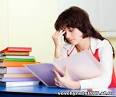 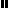 